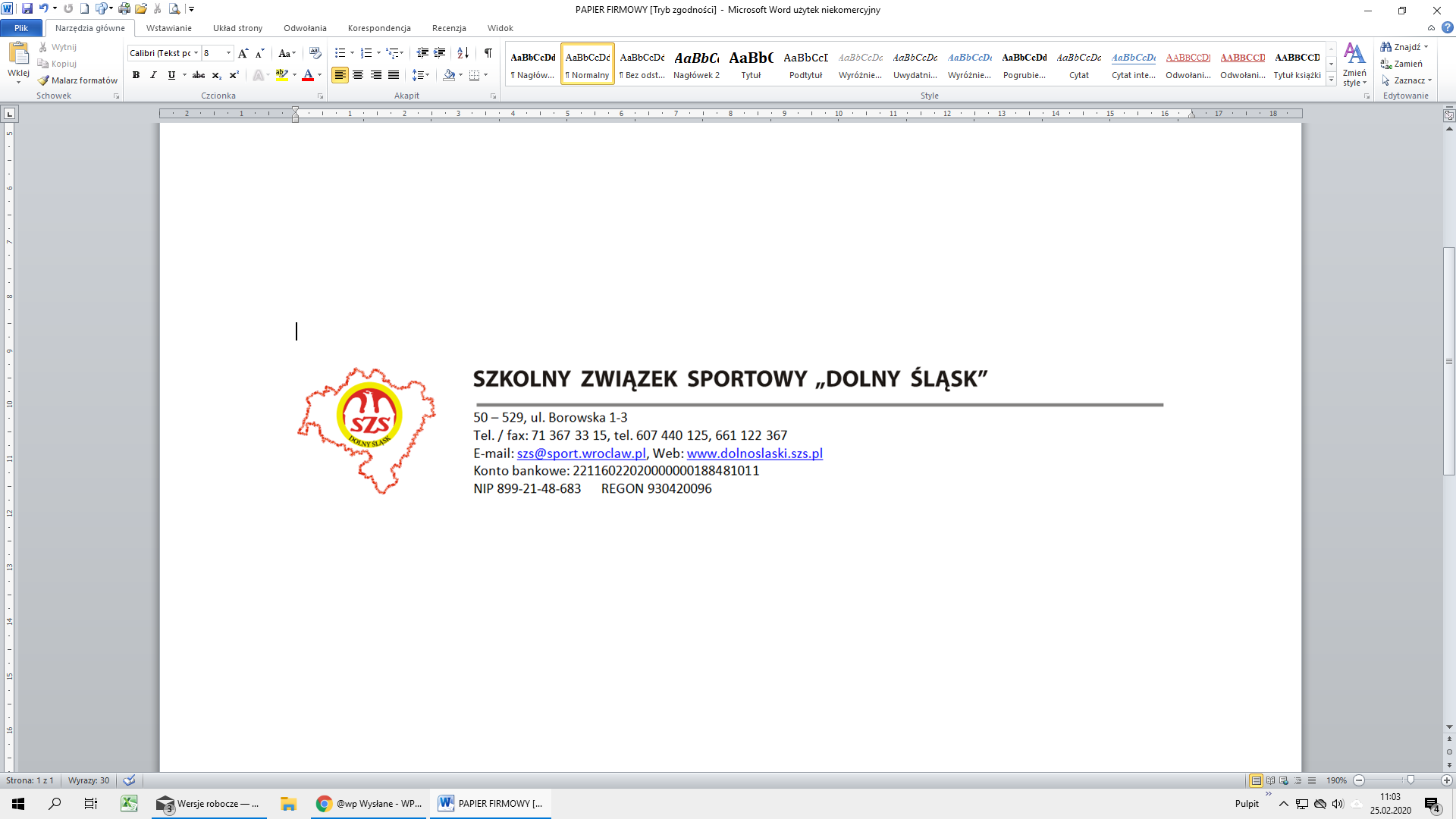 KOMUNIKAT  KOŃCOWY FINAŁU DOLNOŚLĄSKIEGOLICEALIADY MŁODZIEŻY W UNIHOKEJUOleśnica, 3.12.2021r.W dniu 3.12.2021 roku w hali sportowej Liceum Ogólnokształcącego nr II w Oleśnicy odbył się Finał Dolnośląski Licealiady w Unihokeju dziewcząt i chłopców. Wzięło w nim udział 5 drużyn dziewcząt oraz 5 drużyn chłopców ze szkół: I LO Oleśnica, II LO Oleśnica, Zespół Szkół Zawodowych w Oleśnicy, Zespół Szkół w Miliczu oraz Technikum Leśne w Miliczu.Wyniki Finału Dolnośląskiego DziewczętaOstateczna kolejność - dziewczęta:Zespół Szkół Zawodowych OleśnicaI LO OleśnicaZespół Szkół MiliczTechnikum Leśne MiliczII LO OleśnicaChłopcyOstateczna kolejność - chłopcy:Zespół Szkół Zawodowych OleśnicaTechnikum Leśne MiliczZespół Szkół MiliczI LO OleśnicaII LO OleśnicaSpecjalista ds. organizacji imprez			       Jan WawrzyniakSzkoła12345bramkipunktymiejsceII LO OleśnicaX1:20:10:20:11:60VZSZ Oleśnica2:1X0:04:11:07:210II LO Oleśnica1:00:0X1:00:02:08IITL Milicz2:01:40:1X0:03:54IVZS Milicz1:00:10:00:0X1:15IIISzkoła12345bramkipunktymiejsceZSZ OleśnicaX3:10:02:02:07:110IZS Milicz1:3X1:01:00:23:56IIII LO Oleśnica0:00:1X5:30:05:45IVII LO Oleśnica0:20:13:5X0:43:120VTL Milicz0:22:00:04:0X6:27II